В.В. КОРЧАГИНА,
преподаватель биологии гимназии № 14,
г. Одинцово, Моск. обл.Задачи по генетикеНаследование признаков, сцепленных с поломЗадача 1. Отец и сын – дальтоники, а мать различает цвета нормально. Правильно ли будет сказать, что в этой семье сын унаследовал дальтонизм от отца?Ответ. Нет, неправильно.Генотипы:
отец – XdY (d – ген дальтонизма);
мать – ХDХ? (D – ген нормального зрения);
сын – XdY.Ген дальтонизма сцеплен с X-хромосомой, которую сын получает от матери. Следовательно генотип матери – ХDXd (носительница рецессивного гена), поэтому дальтонизм сын наследует от матери.Задача 2. У родителей с нормальной свертываемостью крови родился сын, страдающий гемофилией. Объясните почему.Ответ. Ген гемофилии (h) рецессивен и сцеплен с Х-хромосомой. Из условия задачи видим, что родители здоровы по этому признаку. Х-хромосому сын получает от матери. Следовательно: генотип отца – XHY, матери – XHXh, сына – XhY.Причиной рождения больного сына следует считать мать – носительницу гена гемофилии.Проверка.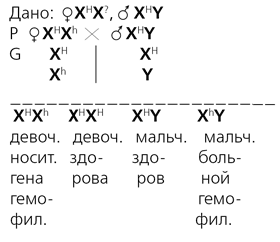 Задача 3. Мужчина, страдающий глухонемотой и дальтонизмом, женился на женщине, нормальной по зрению и слуху. У них родились глухонемой сын и дочь – дальтоник с нормальным слухом. Какова вероятность рождения здорового ребенка от этого брака? Какова вероятность рождения ребенка, страдающего двумя аномалиями? Дальтонизм – рецессивный сцепленный с полом признак, а глухонемота – рецессивный аутосомный признак.Решение. Запишем данные:А – ген нормального слуха;
a – ген глухонемоты;
XD – нормальное зрение;
Xd – дальтонизм.
Сын – аа XDY.
Дочь – дальтоник.
Мать – здорова.
Отец – аа хdу.Чтобы ответить на поставленные в задаче вопросы, следует определить генотип матери. Рассуждаем так: глухонемой сын получает рецессивные генотипы (а) как от отца, так и от матери, а дочь-дальтоник получает рецессивные гены (d) как от отца, так и от матери. Следовательно генотип матери – АаXDXd(гетерозиготна по обоим признакам).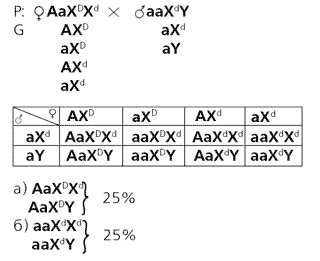 Ответ: а) вероятность рождения здорового ребенка – 25%; б) вероятность рождения ребенка с обоими аномалиями – 25%.Задача 4. У кошек желтая окраска шерсти определяется доминантным геном В, черная – b, гетерозигота (Вb) имеет черепаховую окраску шерсти. Ген В сцеплен с полом. Короткая шерсть доминирует над длинной и определяется аутосомным геном.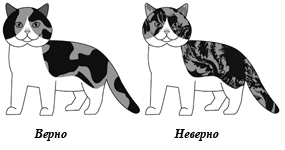 А) Какое потомство можно ожидать от короткошерстного черного кота и длинношерстной желтой кошки?Б) Какое потомство можно ожидать от короткошерстных черного кота и черепаховой кошки. Может ли кот иметь черепаховую окраску шерсти?Ответ:50% – короткошерстных черепаховых кошек;
50% – короткошерстных желтых котов.Б) Все короткошерстные: 
25% – черепаховые;
25% – черные;
коты – 25% желтые;
25% – черные.Коты черепаховую окраску имеют редко, только если в яйцеклетке будет 2 X-хромосомы.Задача 5. Женщина-правша, оба родителя которой имеют нормальную свертываемость крови, выходит замуж за мужчину-правшу, страдающего гемофилией. Известно, что мать мужчины была левшой. Какое потомство следует ожидать от этого брака?Ответ. Все правши. Девочки являются носительницами гена гемофилии, но фенотипически здоровы; мальчики здоровы.Тригибридное скрещиваниеЗадача 6. Женщина-правша, кареглазая с веснушками на лице, гетерозиготная по всем трем признакам, вышла замуж за мужчину-левшу, голубоглазого и без веснушек на лице. Могут ли у них родиться дети, похожие на отца? Какая часть детей будет похожа на отца?Решение.________________________________F1 – ?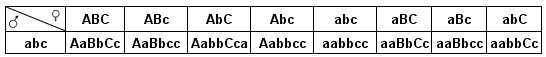 Ответ: Да могут: 1/8 часть с генотипом aabbcc.Источник: http://bio.1september.ru/view_article.php?ID=200702205А) АаXBXb
50%АаXBY
50%А – ген праворукости;
а – ген леворукости;
В – ген карих глаз;
b – ген голубых глаз;
С – ген наличия веснушек;
с – ген отсутствия веснушек;
Мать: АаВbСс
Отец: ааbbссР
GАаВbСс   
АВС         
АВc
АbС
Аbc
аbс
аВС
аВс
аbСх      ааbbсс
          аbс